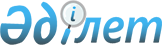 Қазақстан Республикасы Үкіметінің 2003 жылғы 20 қыркүйектегі N 958 қаулысына толықтыру енгізу туралы
					
			Күшін жойған
			
			
		
					Қазақстан Республикасы Үкіметінің 2008 жылғы 3 қыркүйектегі N 818 Қаулысы. Күші жойылды - Қазақстан Республикасы Үкіметінің 2015 жылғы 23 желтоқсандағы № 1034 қаулысымен

      Ескерту. Күші жойылды - ҚР Үкіметінің 23.12.2015 № 1034 (алғашқы ресми жарияланған күнінен кейін күнтізбелік он күн өткен соң қолданысқа енгізіледі) қаулысымен.      Қазақстан Республикасының Үкіметі  ҚАУЛЫ ЕТЕДІ: 

      1. "Қазақстан Республикасында мемлекеттік жер кадастрын жүргізудің ережесін бекіту туралы" Қазақстан Республикасы Үкіметінің 2003 жылғы 20 қыркүйектегі N 958  қаулысына  (Қазақстан Республикасының ПҮАЖ-ы, 2003 ж., N 38, 389-құжат) мынадай толықтыру енгізілсін: 

      көрсетілген қаулымен бекітілген Жер учаскелерінің кадастрлық нөмірлерін қалыптастыру мақсаты үшін облыстарға, республикалық маңызы бар қалаларға, астанаға, аудандарға және облыстық (аудандық) маңызы бар қалаларға берілетін кодтардың тізбесінде: 

      "Алматы қаласы - 20" деген бөлім мынадай мазмұндағы жолмен толықтырылсын: 

      "Алатау 321". 

      2. Осы қаулы қол қойылған күнінен бастап қолданысқа енгізіледі.        Қазақстан Республикасының 

      Премьер-Министрі                                    К. Мәсімов 
					© 2012. Қазақстан Республикасы Әділет министрлігінің «Қазақстан Республикасының Заңнама және құқықтық ақпарат институты» ШЖҚ РМК
				